NOME: ________________________________________________________________________________IDADE: _____________			GRUPO SANGUÍNEO: _____________MORADA: _____________________________________________________________________________PESSOA A CONTACTAR EM CASO DE NECESSIDADE:NOME: _______________________________________________________________________________TELEFONE: _______________________________________ANTECEDENTES PESSOAIS / ESTADO DE SAÚDE ATUAL:HIPERTENSÃO		DIABETES				             SE SIM, QUAL A MEDICAÇÃO?		ANGINA DE PEITO		INSUFICIÊNCIA CARDÍACA			ENFARTE AGUDO DO MIOCÁRDIO		DOENÇAS URINÁRIAS/RENAIS		QUAIS: _________________________________________________________________________DOENÇAS CEREBROVASCULARES (AVC)			EPILEPSIA				PARKINSON			OUTRAS: __________________________________________________________________________________________________________________________________________________________ALERGIAS:A MEDICAMENTOS		QUAIS: ________________________________________________A ALIMENTOS			QUAIS: ________________________________________________OUTRAS: _______________________________________________________________________OUTROS PROBLEMAS DE SAÚDE: ____________________________________________________________________________________________________________________________________________________________________________________________________________________________________MEDICAÇÃO ATUAL ___________________________________________________________________________________________________________________________________________________________________________________________________________________________________________________/___/___ ASSINATURA DO MÉDICO _____________________________________________________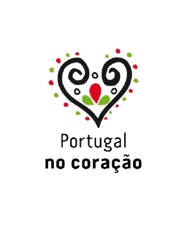 PREENCHIMENTO MANUALFICHA DE LIGAÇÃO - SAÚDE